Supplementary MaterialSupplementary Material A Systematic searchPsycInfoPubMedCINAHLCochraneID	Search	Hits#1	MeSH descriptor: [Borderline Personality Disorder] explode all trees	#2	borderline:ti,ab,kw  (Word variations have been searched)	#3	#1 or #2 	#4	MeSH descriptor: [Psychotherapy] explode all trees	#5	"Transference Focused Psychotherapy" or "Schema-Focused Therapy" or "Dialectical Behavior Therapy" or "Mentalisation Based Treatment" or "Mentalization Based Treatment" or psychotherapy:ti,ab,kw  (Word variations have been searched)	#6	"psychological therapy" or "psychological therapies" or "psychological intervention*":ti,ab,kw  (Word variations have been searched)#7	#4 or #5 or #6 	#8	#3 and #7 	EMBASESupplementary Material B Continuous measures used in included trialsSupplementary Material D Outcomes at post-treatmentSupplementary Material E Outcomes at follow-upSupplementary Material F Forest plot Overall BPD severity at Post treatmentSpecialized psychotherapy versus Treatment as Usual (TAU)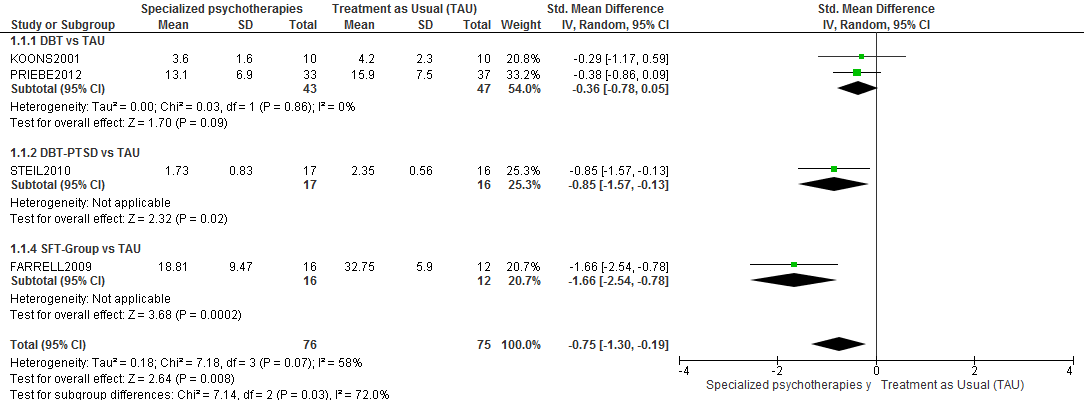 Specialized psychotherapy versus Community Treatment by Experts (CTBE)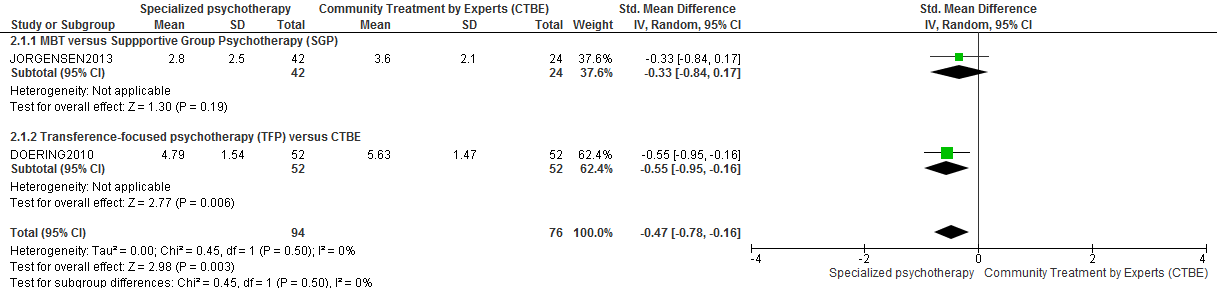 Specialized psychotherapy versus Protocolized psychotherapy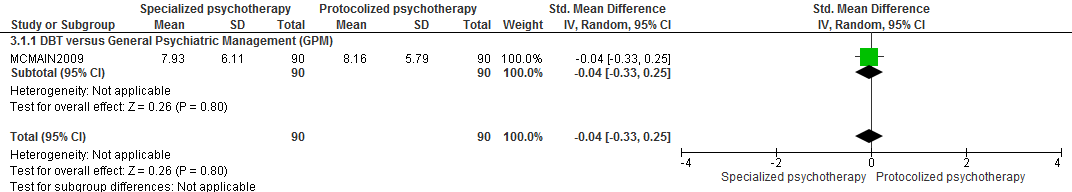 Databases searched and date range searched: General medical databases: (From inception to November 2017)CINAHL (1960-2017), Embase (1947-2017), PubMed (1966-2017), PreMEDLINE (1966-2017) and PsycINFO (1880-2017) Topic specific databases (From inception to November 2017): CENTRAL (1990-2017)S7S5 Methodology: -Systematic Review, -Meta AnalysisS6S5 AND (rct OR random*)S5S1 AND S4S4S2 OR S3S3CC 3300 OR 331* OR 335* OR 337* OR 338* OR 3365S2DE "Psychotherapy" OR DE "Adlerian Psychotherapy" OR DE "Adolescent Psychotherapy" OR DE "Analytical Psychotherapy" OR DE "Autogenic Training" OR DE "Behavior Therapy" OR DE "Brief Psychotherapy" OR DE "Brief Relational Therapy" OR DE "Child Psychotherapy" OR DE "Client Centered Therapy" OR DE "Cognitive Behavior Therapy" OR DE "Conversion Therapy" OR DE "Eclectic Psychotherapy" OR DE "Emotion Focused Therapy" OR DE "Existential Therapy" OR DE "Experiential Psychotherapy" OR DE "Expressive Psychotherapy" OR DE "Eye Movement Desensitization Therapy" OR DE "Feminist Therapy" OR DE "Geriatric Psychotherapy" OR DE "Gestalt Therapy" OR DE "Group Psychotherapy" OR DE "Guided Imagery" OR DE "Humanistic Psychotherapy" OR DE "Hypnotherapy" OR DE "Individual Psychotherapy" OR DE "Insight Therapy" OR DE "Integrative Psychotherapy" OR DE "Interpersonal Psychotherapy" OR DE "Logotherapy" OR DE "Narrative Therapy" OR DE "Network Therapy" OR DE "Persuasion Therapy" OR DE "Primal Therapy" OR DE "Psychoanalysis" OR DE "Psychodrama" OR DE "Psychodynamic Psychotherapy" OR DE "Psychotherapeutic Counseling" OR DE "Rational Emotive Behavior Therapy" OR DE "Reality Therapy" OR DE "Relationship Therapy" OR DE "Solution Focused Therapy" OR DE "Supportive Psychotherapy" OR DE "Transactional Analysis" OR DE "Behavior Therapy" OR DE "Aversion Therapy" OR DE "Conversion Therapy" OR DE "Dialectical Behavior Therapy" OR DE "Exposure Therapy" OR DE "Implosive Therapy" OR DE "Reciprocal Inhibition Therapy" OR DE "Response Cost" OR DE "Systematic Desensitization Therapy" OR DE "Cognitive Behavior Therapy" OR DE "Acceptance and Commitment Therapy" OR DE "Gestalt Therapy" OR DE "Empty Chair Technique" OR DE "Group Psychotherapy" OR DE "Encounter Group Therapy" OR DE "Therapeutic Community" OR DE "Humanistic Psychotherapy" OR DE "Client Centered Therapy" OR DE "Hypnotherapy" OR DE "Age Regression (Hypnotic)" OR DE "Ericksonian Psychotherapy" OR DE "Psychoanalysis" OR DE "Adlerian Psychotherapy" OR DE "Brief Relational Therapy" OR DE "Dream Analysis" OR DE "Self Analysis" OR DE "Psychotherapeutic Counseling" OR DE "Family Therapy" OR DE "Cognitive Therapy" OR DE "Cotherapy" OR DE "Couples Therapy" OR DE "Educational Therapy" OR DE "Holistic Health" OR DE "Online Therapy" OR DE "Paradoxical Techniques" OR DE "Pastoral Counseling" OR DE "Phototherapy" OR DE "Psychotherapeutic Processes" OR DE "Countertransference" OR DE "Insight (Psychotherapeutic Process)" OR DE "Negative Therapeutic Reaction" OR DE "Psychotherapeutic Breakthrough" OR DE "Psychotherapeutic Resistance" OR DE "Psychotherapeutic Transference" OR DE "Therapeutic Alliance" OR DE "Psychotherapeutic Techniques" OR DE "Active Listening" OR DE "Animal Assisted Therapy" OR DE "Autogenic Training" OR DE "Brief Relational Therapy" OR DE "Cotherapy" OR DE "Dream Analysis" OR DE "Empty Chair Technique" OR DE "Ericksonian Psychotherapy" OR DE "Guided Imagery" OR DE "Mirroring" OR DE "Morita Therapy" OR DE "Motivational Interviewing" OR DE "Mutual Storytelling Technique" OR DE "Network Therapy" OR DE "Paradoxical Techniques" OR DE "Psychodrama" OR DE "Recreation Therapy" OR DE "Spontaneous Remission" OR DE "Theoretical Orientation" OR DE "Dialectical Behavior Therapy" OR TI ( "Transference Focused Psychotherapy" OR "Schema-Focused Therapy" OR "Dialectical Behavior Therapy" OR "Mentalisation Based Treatment" OR "Mentalization Based Treatment" OR psychotherapy ) OR KW ( "Transference Focused Psychotherapy" OR "Schema-Focused Therapy" OR "Dialectical Behavior Therapy" OR "Mentalisation Based Treatment" OR "Mentalization Based Treatment" OR psychotherapy ) OR AB ( "Transference Focused Psychotherapy" OR "Schema-Focused Therapy" OR "Dialectical Behavior Therapy" OR "Mentalisation Based Treatment" OR "Mentalization Based Treatment" OR psychotherapy )S1DE "Borderline Personality Disorder" OR DE "Borderline States" OR TI borderline OR AB borderline OR KW borderline#25Search systematic[sb] AND (#20)#24Search (Therapy/Narrow[filter]) AND (#20)#20Search (#9 OR #19)#19Search (#8 AND #18)#18Search (#14 OR #16 OR #17)#17Search "psychological therapies" [tiab] OR "psychological therapy" [tiab]#16Search "Dialectical Behavior Therapy" [tiab] OR "Transference Focused Psychotherapy" [tiab] OR "Schema-Focused Therapy" [tiab] OR "Mentalisation Based Treatment" [tiab] OR "Mentalization Based Treatment" [tiab] #14Search "Psychotherapy"[Mesh]#9Search ( "Borderline Personality Disorder/diet therapy"[Mesh] OR "Borderline Personality Disorder/prevention and control"[Mesh] OR "Borderline Personality Disorder/psychology"[Mesh] OR "Borderline Personality Disorder/rehabilitation"[Mesh] OR "Borderline Personality Disorder/therapy"[Mesh] )#4Search "Borderline Personality Disorder"[Mesh] OR (borderline [tiab] AND (disorder [tiab] OR personality [tiab]))S9S7 Limiters - Publication Type: Meta Analysis, Systematic ReviewS8(S5 OR S6) AND (rct OR random*)S7S5 OR S6S6(MH "Borderline Personality Disorder/DH/TH/RH/PC/NU")S5S1 AND S4S4S2 OR S3S3TI ( "Transference Focused Psychotherapy" OR "Schema-Focused Therapy" OR "Dialectical Behavior Therapy" OR "Mentalisation Based Treatment" OR "Mentalization Based Treatment" OR psychotherapy ) OR AB ( "Transference Focused Psychotherapy" OR "Schema-Focused Therapy" OR "Dialectical Behavior Therapy" OR "Mentalisation Based Treatment" OR "Mentalization Based Treatment" OR psychotherapy ) S2(MH "Psychotherapy+") OR (MH "Behavior Modification+") OR (MH "Hypnosis+") OR (MH "Psychotherapeutic Processes+") OR (MH "Socioenvironmental Therapy+") OR (MH "Support, Psychosocial+") OR (MH "Rehabilitation, Psychosocial+") OR (MH "Transference (Psychology)+") OR (MH "Behavior Therapy+") OR (MH "Cognitive Therapy+") OR (MH "Desensitization, Psychologic+") OR (MH "Relaxation Techniques+") OR (MH "Psychotherapy, Group+") OR (MH "Psychodrama+") OR (MH "Symbolism (Psychology)+") S1MH "Borderline Personality Disorder" OR TI borderline OR AB borderline#18#16 AND ([systematic review]/lim OR [meta analysis]/lim)#17#3 OR #15 AND [randomized controlled trial]/lim#16#3 OR #15#15#6 AND #14#14#7 OR #12 OR #13#13'transference focused psychotherapy':ab OR 'schema-focused therapy':ab OR 'dialectical behavior therapy':ab OR 'mentalisation based treatment':ab OR 'mentalization based treatment':ab#12'transference focused psychotherapy':ti OR 'schema-focused therapy':ti OR 'dialectical behavior therapy':ti OR 'mentalisation based treatment':ti OR 'mentalization based treatment':ti#7'psychiatric treatment'/exp#6#2 OR #4 OR #5#5borderline:ab AND (personality:ab OR disorder:ab)#4borderline:ti AND (personality:ti OR disorder:ti)#3#2 AND 'borderline state'/de AND ('disease management'/lnk OR 'prevention'/lnk OR 'rehabilitation'/lnk OR 'therapy'/lnk)#2'borderline state'/expOutcome typeScalesOverall BPD severityZanarini Rating Scale for Borderline Personality Disorder, DSM-IV diagnostic criteria for BPD, Borderline Personality Disorder Severity Index (BPDSI-IV), Borderline Syndrome Index (BSI) and Borderline Symptom List (BSL), Diagnostic Interview for Borderlines Revised (DIB-R),
(often subscales are also used for single BPD symptoms)Dissociation/psychoticismDissociative Experiences Scale (DES), Brief Psychiatric Rating Scale (BPRS)Interpersonal problemsWorld Health Organization Quality of Life (WHOQOL-BREF), Inventory of Interpersonal Problems (IIP), Inventory of Interpersonal Problems Circumplex Scales (IIP-C), Self-harm / self-injury parasuicidality / suicidal behavior / ideationSuicide Attempt Self-Injury Interview (II), Suicidal Behaviors Questionnaire (SBQ), Suicide and Self-Harm Inventory, Beck Scale for Suicide Ideation (BSS), Target behavior rating (TBR), Lifetime Parasuicide Count (LPC)AngerOvert Aggression Scale (OAS), State-Trait Anger Expression Inventory (STAXI), TBRImpulsivity and emotional instabilityTarget behavior rating (TBR)Supplementary Material C Defining characteristics of interventionsOutcome(Sub-)analysisTrials(reference)NES [95% CI]Heterogeneity: Chi² (p value); I²Intervention length (weeks)Quality(GRADE) SMD below zero or a RR below one means the treatment (condition) was more effective than the comparator (condition)SMD below zero or a RR below one means the treatment (condition) was more effective than the comparator (condition)SMD below zero or a RR below one means the treatment (condition) was more effective than the comparator (condition)SMD below zero or a RR below one means the treatment (condition) was more effective than the comparator (condition)SMD below zero or a RR below one means the treatment (condition) was more effective than the comparator (condition)SMD below zero or a RR below one means the treatment (condition) was more effective than the comparator (condition)SMD below zero or a RR below one means the treatment (condition) was more effective than the comparator (condition)SMD below zero or a RR below one means the treatment (condition) was more effective than the comparator (condition)1. Specialized psychotherapy versus Treatment as Usual (TAU)1. Specialized psychotherapy versus Treatment as Usual (TAU)1. Specialized psychotherapy versus Treatment as Usual (TAU)1. Specialized psychotherapy versus Treatment as Usual (TAU)1. Specialized psychotherapy versus Treatment as Usual (TAU)1. Specialized psychotherapy versus Treatment as Usual (TAU)1. Specialized psychotherapy versus Treatment as Usual (TAU)1. Specialized psychotherapy versus Treatment as Usual (TAU)Overall BPD severityTotal4151SMD= -0.75 [-1.30, -0.13]]7.18, (P = 0.07); 58%20-52Low b dDBT(Koons et al., 2001; Priebe et al., 2012) 90SMD= -0.36 [-0.78, 0.05]0.03, (P = 0.86); 0%26-52DBT-PTSD(Steil et al., 2011)33SMD= -0.85 [-1.57, -0.13]N/A20SFT-Group(Farrell et al., 2009)28SMD= -1.66 [-2.54, -0.78]N/A35SINGLE BPD SYMPTOMSINGLE BPD SYMPTOMSINGLE BPD SYMPTOMSINGLE BPD SYMPTOMSINGLE BPD SYMPTOMSINGLE BPD SYMPTOMSINGLE BPD SYMPTOMSINGLE BPD SYMPTOMAngerDBT(Koons et al., 2001; Feigenbaum et al., 2012; Linehan et al., 1994) 87SMD= -0.48 [-1.10, 0.13]3.79, (P = 0.15); 47%26-52Low dSuicidal behaviourMBT-PH(Bateman and Fonagy, 1999a)38RR= 0.08 [0.01, 0.58]]N/A78Low d Suicidal behaviourDBT(Koons et al., 2001; Feigenbaum et al., 2012)61SMD= -0.35 [-2.06, 1.35]8.52, (P = 0.004); 88%26-52Very Low b d Self-injuryTotal7314SMD= -0.33 [-0.57, -0.09]3.93, (P = 0.69); 0%26-78Moderate dDBT(Koons et al., 2001; Feigenbaum et al., 2012; Linehan et al., 1991; Priebe et al., 2012; Van Den Bosch et al., 2005)225SMD= -0.40 [-0.66, -0.13]1.45, (P = 0.83); 0%26-52Moderate d (Carter et al., 2010)51RR= 1.11 [0.78, 1.57]N/A26MBT-PH(Bateman and Fonagy, 1999a)38RR= 0.44 [0.24, 0.81]N/A78Dysfunctional interpersonal patternsTotal2117SMD= -1.35 [-2.91, 0.21]24.80, (P < 0.00001); I² = 92%26-78Very Low b d MBT-PH(Bateman and Fonagy, 1999a)38SMD= -2.22 [-3.04, -1.39]N/A78SFT-Group(Farrell et al., 2009)28SMD= -1.94 [-2.87, -1.02]N/A35  DBT(Carter et al., 2010)51SMD= 0.04 [-0.54, 0.61]N/A26Dissociation/psychoticismTotal2104SMD= -0.74 [-1.86, 0.38]5.49, (P = 0.02); 82%20-35Very Low b d SFT-Group(Farrell et al., 2009)28SMD= -1.37 [-2.21, -0.53]N/A35DBT-PTSD(Steil et al., 2011)74SMD= -0.22 [-0.68, 0.23]N/A20Affective instabilitySFT-Group(Farrell et al., 2009)28SMD= -1.41 [-2.26, -0.57]N/A35Very Low a d ImpulsivitySFT-Group(Farrell et al., 2009)28SMD= -1.92 [-2.85, -1.00]N/A35Very Low a d DropoutTotal10486RR= 1.54 [0.70, 3.38]37.07, (P < 0.0001); I² = 76%20-78Low b d DBT(Koons et al., 2001; Feigenbaum et al., 2012; Linehan et al., 1994; Van Den Bosch et al., 2005; Priebe et al., 2012; Carter et al., 2010; Linehan et al., 1991) 377RR= 2.23 [0.79, 6.27]37.75, (P < 0.00001); 84%26-52DBT-PTSD(Steil et al., 2011)33RR= 0.82 [0.34, 1.97]N/A20SFT-Group(Farrell et al., 2009)32RR= 0.11 [0.01, 1.91]N/A35MBT-PH(Bateman and Fonagy, 1999a)44RR= 1.00 [0.23, 4.42]N/A782. Specialized psychotherapy versus Community Treatment by Experts (CTBE)2. Specialized psychotherapy versus Community Treatment by Experts (CTBE)2. Specialized psychotherapy versus Community Treatment by Experts (CTBE)2. Specialized psychotherapy versus Community Treatment by Experts (CTBE)2. Specialized psychotherapy versus Community Treatment by Experts (CTBE)2. Specialized psychotherapy versus Community Treatment by Experts (CTBE)2. Specialized psychotherapy versus Community Treatment by Experts (CTBE)2. Specialized psychotherapy versus Community Treatment by Experts (CTBE)Overall BPD severityTotal2170SMD= -0.47 [-0.78, -0.16]0.45, (P = 0.50); 0%52-104Moderate dMBT(Jorgensen et al., 2013)66SMD= -0.33 [-0.84, 0.17]N/A104TFP(Doering et al., 2010)104SMD= -0.55 [-0.95, -0.16]N/A52SINGLE BPD SYMPTOMSINGLE BPD SYMPTOMSINGLE BPD SYMPTOMSINGLE BPD SYMPTOMSINGLE BPD SYMPTOMSINGLE BPD SYMPTOMSINGLE BPD SYMPTOMSINGLE BPD SYMPTOMSuicidal behaviourTotal2193SMD= -0.18 [-0.52, 0.15]0.25, (P = 0.62); 0%52Low dTFP(Doering et al., 2010)104RR= 0.64 [0.27, 1.51]N/A52Low dDBT(Linehan et al., 2006)89SMD= -0.12 [-0.54, 0.30]N/A52Low dSelf-injuryTFP(Doering et al., 2010)104RR= 1.09 [0.84, 1.40]N/A52Low d Dysfunctional interpersonal patternsMBT(Jorgensen et al., 2013)66SMD= -0.15 [-0.65, 0.36]N/A104Very Low a dDropoutTotal3316RR= 0.62 [0.39, 0.99]7.39, (P = 0.02); 73%52-104Low b dDBT(Linehan et al., 2006)101RR= 0.43 [0.28, 0.67]N/A52TFP(Doering et al., 2010)104RR= 0.57 [0.39, 0.85]N/A52MBT(Jorgensen et al., 2013)111RR= 0.97 [0.65, 1.46]N/A1043. Specialized psychotherapy versus protocolized psychological treatment3. Specialized psychotherapy versus protocolized psychological treatment3. Specialized psychotherapy versus protocolized psychological treatment3. Specialized psychotherapy versus protocolized psychological treatment3. Specialized psychotherapy versus protocolized psychological treatment3. Specialized psychotherapy versus protocolized psychological treatment3. Specialized psychotherapy versus protocolized psychological treatment3. Specialized psychotherapy versus protocolized psychological treatmentOverall BPD severityDBT versus GPM(McMain et al., 2009)180SMD= -0.04 [-0.33, 0.25]N/A52Low d SINGLE BPD SYMPTOMSINGLE BPD SYMPTOMSINGLE BPD SYMPTOMSINGLE BPD SYMPTOMSINGLE BPD SYMPTOMSINGLE BPD SYMPTOMSINGLE BPD SYMPTOMSINGLE BPD SYMPTOMSuicidal behaviourTotal2311RR= 0.43 [0.03, 5.85]9.08, (P = 0.003); 89%52-78Very Low b cDBT versus GPM(McMain et al., 2009)177RR= 1.48 [0.55, 3.99]N/A52Low dMBT-PH or out vs SCM(Bateman and Fonagy, 2009)134RR= 0.11 [0.03, 0.46]N/A78Moderate dSuicidal behaviourTotal385SMD= -0.11 [-0.79, 0.57]4.63, (P = 0.10); 57%52Low c d DBT vs CCT(Turner, 2000)24SMD= -0.87 [-1.71, -0.02]N/A52Low dDBT vs SPT(Clarkin et al., 2007)28SMD= 0.26 [-0.51, 1.02]N/A52Very Low a dTFP vs SPT(Clarkin et al., 2007)33SMD= 0.20 [-0.53, 0.92]N/A52Very Low a dSelf-injuryTotal2122RR= 0.80 [0.42, 1.55]4.93, (P = 0.03); 80%52-78Very Low b c dDBT versus GPM(McMain et al., 2009)177RR= 1.09 [0.79, 1.50]N/A52Low dMBT-PH or out vs SCM(Bateman and Fonagy, 2009)134RR= 0.56 [0.34, 0.92]N/A78Moderate dSelf-injuryDBT vs CCT(Turner, 2000)24SMD= -1.28 [-2.17, -0.38]N/A52Low dDissociation/psychoticismDBT vs CCT(Turner, 2000)24SMD= -1.11 [-1.98, -0.24]N/A52Low d AngerTotal4265SMD= -0.08 [-0.38, 0.22]3.51, (P = 0.32); 15%52Low c d DBT versus GPM(McMain et al., 2009)180SMD= -0.03 [-0.32, 0.26]N/A52Low dDBT vs CCT(Turner, 2000)24SMD= -0.79 [-1.62, 0.05]N/A52Low dDBT vs SPT(Clarkin et al., 2007)28SMD= -0.03 [-0.78, 0.73]N/A52Very Low a dTFP vs SPT(Clarkin et al., 2007)33SMD= 0.22 [-0.51, 0.94]N/A52Very Low a dDysfunctional interpersonal patternsTotal8314SMD= -0.53 [-1.33, 0.28]12.18, (P = 0.0005); 92%52-78Very Low b c dDBT versus GPM(McMain et al., 2009)180SMD= -0.12 [-0.42, 0.17]N/A52Low dMBT-PH or out vs SCM(Bateman and Fonagy, 2009)134SMD= -0.95 [-1.30, -0.59]N/A78Moderate dAffective instabilityDBT versus GPM(McMain et al., 2009)180SMD= -0.05 [-0.34, 0.24]N/A52Low dImpulsivityTotal4227SMD= -0.05 [-0.52, 0.41]6.78, (P = 0.08); 56%52Very Low b c dDBT versus GPM(McMain et al., 2009)180SMD= 0.11 [-0.19, 0.40]N/A52Low dDBT vs CCT(Turner, 2000)24SMD= -1.05 [-1.92, -0.19]N/A52Low dDBT vs SPT(Clarkin et al., 2007)27SMD= 0.21 [-0.56, 0.98]N/A52Very Low a dTFP vs SPT(Clarkin et al., 2007)34SMD= 0.22 [-0.51, 0.94]N/A52Very Low a dDropoutTotal4265RR= 1.06 [0.81, 1.40]]3.37, (P = 0.50); 0%52-78Low c dDBT versus GPM(McMain et al., 2009)180RR= 1.03 [0.71, 1.49]N/A52DBT vs CCT(Turner, 2000)24RR = 0.50 [0.16, 1.55]N/A52MBT-PH or out vs SCM(Bateman and Fonagy, 2009)134RR = 1.05 [0.59, 1.87]]N/A78Low dDBT vs SPT(Clarkin et al., 2007)44RR = 1.87 [0.76, 4.56]N/A52Very Low a dTFP vs SPT(Clarkin et al., 2007)46RR = 1.29 [0.40, 4.18]]N/A52Very Low a d4. Dialectical behavior therapy  vs Transference-focused psychotherapy (TFP)4. Dialectical behavior therapy  vs Transference-focused psychotherapy (TFP)4. Dialectical behavior therapy  vs Transference-focused psychotherapy (TFP)4. Dialectical behavior therapy  vs Transference-focused psychotherapy (TFP)4. Dialectical behavior therapy  vs Transference-focused psychotherapy (TFP)4. Dialectical behavior therapy  vs Transference-focused psychotherapy (TFP)4. Dialectical behavior therapy  vs Transference-focused psychotherapy (TFP)4. Dialectical behavior therapy  vs Transference-focused psychotherapy (TFP)Suicidal behaviorDBT vs TFP(Clarkin et al., 2007)39SMD= 0.13 [-0.51, 0.76]N/A52Very Low a d AngerDBT vs TFP(Clarkin et al., 2007)39SMD= -0.23 [-0.86, 0.41]N/A52Very Low a d ImpulsivityDBT vs TFP(Clarkin et al., 2007)39SMD= 0.02 [-0.62, 0.66]N/A52Very Low a b dropoutDBT vs TFP(Clarkin et al., 2007)39RR= 2.07 [1.04, 4.10]N/A52Very Low a d 5. Schema(-focused) therapy (ST) versus Transference-focused psychotherapy (TFP)5. Schema(-focused) therapy (ST) versus Transference-focused psychotherapy (TFP)5. Schema(-focused) therapy (ST) versus Transference-focused psychotherapy (TFP)5. Schema(-focused) therapy (ST) versus Transference-focused psychotherapy (TFP)5. Schema(-focused) therapy (ST) versus Transference-focused psychotherapy (TFP)5. Schema(-focused) therapy (ST) versus Transference-focused psychotherapy (TFP)5. Schema(-focused) therapy (ST) versus Transference-focused psychotherapy (TFP)5. Schema(-focused) therapy (ST) versus Transference-focused psychotherapy (TFP)Overall BPD severityST vs TFP(Giesen-Bloo et al., 2006)86SMD= -0.45 [-0.87, -0.02]N/A156Low dDropoutST vs TFP(Giesen-Bloo et al., 2006)88RR= 0.52 [0.30, 0.92]N/A156Low d6. Schema(-focused) therapy (ST) versus SFT + TTA6. Schema(-focused) therapy (ST) versus SFT + TTA6. Schema(-focused) therapy (ST) versus SFT + TTA6. Schema(-focused) therapy (ST) versus SFT + TTA6. Schema(-focused) therapy (ST) versus SFT + TTA6. Schema(-focused) therapy (ST) versus SFT + TTA6. Schema(-focused) therapy (ST) versus SFT + TTA6. Schema(-focused) therapy (ST) versus SFT + TTAOverall BPD severityST vs ST + TTA(Nadort et al., 2009)61SMD= 0.13 [-0.51, 0.76]N/A78Low dDropoutST vs ST + TTA(Nadort et al., 2009)62RR= 0.91 [0.35, 2.41]N/A78Low d7. DBT versus DBT Prolonged Exposure Protocol (DBT-PEP)7. DBT versus DBT Prolonged Exposure Protocol (DBT-PEP)7. DBT versus DBT Prolonged Exposure Protocol (DBT-PEP)7. DBT versus DBT Prolonged Exposure Protocol (DBT-PEP)7. DBT versus DBT Prolonged Exposure Protocol (DBT-PEP)7. DBT versus DBT Prolonged Exposure Protocol (DBT-PEP)7. DBT versus DBT Prolonged Exposure Protocol (DBT-PEP)7. DBT versus DBT Prolonged Exposure Protocol (DBT-PEP)Suicidal behaviourDBT vs DBT-PEP(Harned et al., 2014)18N/AN/A52N/ASelf-injuryDBT vs DBT-PEP(Harned et al., 2014)18SMD= 0.05 [-0.93, 1.03]N/A52Low d Dissociation/psychoticismDBT vs DBT-PEP(Harned et al., 2014)18SMD= 0.28 [-0.71, 1.27]N/A52Low dDropoutDBT vs DBT-PEP(Harned et al., 2014)18RR= 1.35 [0.60, 3.05]N/A52Low d8. DBT versus DBT-S (skills training plus case management)8. DBT versus DBT-S (skills training plus case management)8. DBT versus DBT-S (skills training plus case management)8. DBT versus DBT-S (skills training plus case management)8. DBT versus DBT-S (skills training plus case management)8. DBT versus DBT-S (skills training plus case management)8. DBT versus DBT-S (skills training plus case management)8. DBT versus DBT-S (skills training plus case management)Suicidal ideationDBT versus DBT-S(Linehan et al., 2015)66SMD= 0.22 [-0.27, 0.70]N/A52Low d Suicidal behaviorDBT versus DBT-S(Linehan et al., 2015)66SMD= 0.21 [-0.28, 0.69]N/A52Low dSuicidal behaviorDBT versus DBT-S(Linehan et al., 2015)66RR= 1.33 [0.65, 2.73]N/A52Low dSelf-injuryDBT versus DBT-S(Linehan et al., 2015)66SMD= 0.02 [-0.47, 0.50]N/A52Low dSelf-injuryDBT versus DBT-S(Linehan et al., 2015)66RR= 1.06 [0.69, 1.62]N/A52Low dDropoutDBT versus DBT-S(Linehan et al., 2015)66RR= 0.50 [0.25, 1.01]N/A52Low d9. DBT versus DBT-I (individual therapy plus activities group)9. DBT versus DBT-I (individual therapy plus activities group)9. DBT versus DBT-I (individual therapy plus activities group)9. DBT versus DBT-I (individual therapy plus activities group)9. DBT versus DBT-I (individual therapy plus activities group)9. DBT versus DBT-I (individual therapy plus activities group)9. DBT versus DBT-I (individual therapy plus activities group)9. DBT versus DBT-I (individual therapy plus activities group)Suicidal ideationDBT versus DBT-I(Linehan et al., 2015)66SMD= 0.07 [-0.41, 0.55]N/A52Low dSuicidal behaviourDBT versus DBT-I(Linehan et al., 2015)66SMD= 0.13 [-0.36, 0.61]N/A52Low dSuicidal behaviourDBT versus DBT-I(Linehan et al., 2015)66RR= 0.80 [0.45, 1.44]N/A52Low dSelf-injuryDBT versus DBT-I(Linehan et al., 2015)66SMD= -0.39 [-0.88, 0.09]N/A52Low dSelf-injuryDBT versus DBT-I(Linehan et al., 2015)66RR= 0.90 [0.61, 1.34]N/A52Low dDropoutDBT versus DBT-I(Linehan et al., 2015)66RR= 0.62 [0.29, 1.29]N/A52Low d10. DBT-I versus DBT-S10. DBT-I versus DBT-S10. DBT-I versus DBT-S10. DBT-I versus DBT-S10. DBT-I versus DBT-S10. DBT-I versus DBT-S10. DBT-I versus DBT-S10. DBT-I versus DBT-SSuicidal ideationDBT-I versus DBT-S(Linehan et al., 2015)66SMD= 0.12 [-0.37, 0.60]N/A52Low dSuicidal behaviourDBT-I versus DBT-S(Linehan et al., 2015)66SMD= 0.10 [-0.38, 0.58]N/A52Low dSuicidal behaviourDBT-I versus DBT-S(Linehan et al., 2015)66RR= 1.67 [0.85, 3.26]N/A52Low dSelf-injuryDBT-I versus DBT-S(Linehan et al., 2015)66SMD= 0.39 [-0.10, 0.88]N/A52Low dSelf-injuryDBT-I versus DBT-S(Linehan et al., 2015)66RR= 1.17 [0.78, 1.75]N/A52Low dDropoutDBT-I versus DBT-S(Linehan et al., 2015)66RR= 0.81 [0.47, 1.41]N/A52Low d a  Risk of bias, b Inconsistency, c Indirectness, d Imprecision, e Publication/Reporting Bias N/A = not applicable; SMD = Standardized mean difference ; RR = Risk Ratio; a  Risk of bias, b Inconsistency, c Indirectness, d Imprecision, e Publication/Reporting Bias N/A = not applicable; SMD = Standardized mean difference ; RR = Risk Ratio; a  Risk of bias, b Inconsistency, c Indirectness, d Imprecision, e Publication/Reporting Bias N/A = not applicable; SMD = Standardized mean difference ; RR = Risk Ratio; a  Risk of bias, b Inconsistency, c Indirectness, d Imprecision, e Publication/Reporting Bias N/A = not applicable; SMD = Standardized mean difference ; RR = Risk Ratio; a  Risk of bias, b Inconsistency, c Indirectness, d Imprecision, e Publication/Reporting Bias N/A = not applicable; SMD = Standardized mean difference ; RR = Risk Ratio; a  Risk of bias, b Inconsistency, c Indirectness, d Imprecision, e Publication/Reporting Bias N/A = not applicable; SMD = Standardized mean difference ; RR = Risk Ratio; a  Risk of bias, b Inconsistency, c Indirectness, d Imprecision, e Publication/Reporting Bias N/A = not applicable; SMD = Standardized mean difference ; RR = Risk Ratio; a  Risk of bias, b Inconsistency, c Indirectness, d Imprecision, e Publication/Reporting Bias N/A = not applicable; SMD = Standardized mean difference ; RR = Risk Ratio; a  Risk of bias, b Inconsistency, c Indirectness, d Imprecision, e Publication/Reporting Bias N/A = not applicable; SMD = Standardized mean difference ; RR = Risk Ratio; Outcome(Sub-)analysisTrials(reference)NES [95% CI]Heterogeneity: Chi² (p value); I²Intervention length (weeks)Quality(GRADE) Quality(GRADE) SMD below zero or a RR below one means the treatment (condition) was more effective than the comparator (condition)SMD below zero or a RR below one means the treatment (condition) was more effective than the comparator (condition)SMD below zero or a RR below one means the treatment (condition) was more effective than the comparator (condition)SMD below zero or a RR below one means the treatment (condition) was more effective than the comparator (condition)SMD below zero or a RR below one means the treatment (condition) was more effective than the comparator (condition)SMD below zero or a RR below one means the treatment (condition) was more effective than the comparator (condition)SMD below zero or a RR below one means the treatment (condition) was more effective than the comparator (condition)SMD below zero or a RR below one means the treatment (condition) was more effective than the comparator (condition)2. Specialized psychotherapy versus Community Treatment by Experts (CTBE)2. Specialized psychotherapy versus Community Treatment by Experts (CTBE)2. Specialized psychotherapy versus Community Treatment by Experts (CTBE)2. Specialized psychotherapy versus Community Treatment by Experts (CTBE)2. Specialized psychotherapy versus Community Treatment by Experts (CTBE)2. Specialized psychotherapy versus Community Treatment by Experts (CTBE)2. Specialized psychotherapy versus Community Treatment by Experts (CTBE)2. Specialized psychotherapy versus Community Treatment by Experts (CTBE)2. Specialized psychotherapy versus Community Treatment by Experts (CTBE)Overall BPD severityMBT(Jorgensen et al., 2013)54SMD= -0.12 [-0.70, 0.47]N/A182Very Low a dVery Low a dSINGLE BPD SYMPTOMSINGLE BPD SYMPTOMSINGLE BPD SYMPTOMSINGLE BPD SYMPTOMSINGLE BPD SYMPTOMSINGLE BPD SYMPTOMSINGLE BPD SYMPTOMSINGLE BPD SYMPTOMSINGLE BPD SYMPTOMDysfunctional interpersonal patternsMBT(Jorgensen et al., 2013)54SMD= -0.24 [-0.82, 0.35]N/A182Very Low a dVery Low a d3. Specialized psychotherapy versus protocolized psychological treatment3. Specialized psychotherapy versus protocolized psychological treatment3. Specialized psychotherapy versus protocolized psychological treatment3. Specialized psychotherapy versus protocolized psychological treatment3. Specialized psychotherapy versus protocolized psychological treatment3. Specialized psychotherapy versus protocolized psychological treatment3. Specialized psychotherapy versus protocolized psychological treatment3. Specialized psychotherapy versus protocolized psychological treatment3. Specialized psychotherapy versus protocolized psychological treatmentOverall BPD severityDBT versus GPM(McMain et al., 2009)180SMD= 0.27 [-0.02, 0.57]N/A156Low d Low d SINGLE BPD SYMPTOMSINGLE BPD SYMPTOMSINGLE BPD SYMPTOMSINGLE BPD SYMPTOMSINGLE BPD SYMPTOMSINGLE BPD SYMPTOMSINGLE BPD SYMPTOMSINGLE BPD SYMPTOMSINGLE BPD SYMPTOMSuicidal behaviourDBT versus GPM(McMain et al., 2009)177RR= 0.63 [0.26, 1.55]N/A156Low dLow dSelf-injuryDBT versus GPM(McMain et al., 2009)177RR= 0.81 [0.50, 1.30]N/A156Low dLow dAngerDBT versus GPM(McMain et al., 2009)180SMD= 0.37 [0.07, 0.66]N/A156Moderate dModerate dDysfunctional interpersonal patternsDBT versus GPM(McMain et al., 2009)180SMD= 0.25 [-0.04, 0.55]N/A156Low dLow dAffective instabilityDBT versus GPM(McMain et al., 2009)180SMD= 0.24 [-0.05, 0.54]N/A156Low dLow dImpulsivityDBT versus GPM(McMain et al., 2009)180SMD= 0.09 [-0.20, 0.38]N/A156Low dLow d7. DBT versus DBT Prolonged Exposure Protocol (DBT-PEP)7. DBT versus DBT Prolonged Exposure Protocol (DBT-PEP)7. DBT versus DBT Prolonged Exposure Protocol (DBT-PEP)7. DBT versus DBT Prolonged Exposure Protocol (DBT-PEP)7. DBT versus DBT Prolonged Exposure Protocol (DBT-PEP)7. DBT versus DBT Prolonged Exposure Protocol (DBT-PEP)7. DBT versus DBT Prolonged Exposure Protocol (DBT-PEP)7. DBT versus DBT Prolonged Exposure Protocol (DBT-PEP)7. DBT versus DBT Prolonged Exposure Protocol (DBT-PEP)Suicidal behaviourDBT vs DBT-PEP(Harned et al., 2014)18N/AN/A65Low dLow dSelf-injuryDBT vs DBT-PEP(Harned et al., 2014)18SMD= -0.28 [-1.26, 0.71]N/A65Low dLow dDissociation/psychoticismDBT vs DBT-PEP(Harned et al., 2014)18SMD= 0.35 [-0.64, 1.34]N/A65Low dLow d8. DBT versus DBT-S (skills training plus case management)8. DBT versus DBT-S (skills training plus case management)8. DBT versus DBT-S (skills training plus case management)8. DBT versus DBT-S (skills training plus case management)8. DBT versus DBT-S (skills training plus case management)8. DBT versus DBT-S (skills training plus case management)8. DBT versus DBT-S (skills training plus case management)8. DBT versus DBT-S (skills training plus case management)8. DBT versus DBT-S (skills training plus case management)Suicidal ideationDBT versus DBT-S(Linehan et al., 2015)66SMD= 0.42 [-0.06, 0.91]N/A104Low dLow dSuicidal behaviourDBT versus DBT-S(Linehan et al., 2015)66SMD= 0.46 [-0.03, 0.95]N/A104Low dLow dSuicidal behaviourDBT versus DBT-S(Linehan et al., 2015)66RR= 0.33 [0.07, 1.53]N/A104Low dLow dSelf-injuryDBT versus DBT-S(Linehan et al., 2015)66SMD= -0.09 [-0.58, 0.39]N/A104Low dLow dSelf-injuryDBT versus DBT-S(Linehan et al., 2015)66RR= 1.00 [0.59, 1.70]]N/A104Low dLow d9. DBT versus DBT-I (individual therapy plus activities group)9. DBT versus DBT-I (individual therapy plus activities group)9. DBT versus DBT-I (individual therapy plus activities group)9. DBT versus DBT-I (individual therapy plus activities group)9. DBT versus DBT-I (individual therapy plus activities group)9. DBT versus DBT-I (individual therapy plus activities group)9. DBT versus DBT-I (individual therapy plus activities group)9. DBT versus DBT-I (individual therapy plus activities group)9. DBT versus DBT-I (individual therapy plus activities group)Suicidal ideationDBT versus DBT-I(Linehan et al., 2015)66SMD= 0.18 [-0.30, 0.66]N/A104Low dLow dSuicidal behaviorDBT versus DBT-I(Linehan et al., 2015)66SMD= -0.64 [-1.14, -0.14]N/A104Low dLow dSuicidal behaviorDBT versus DBT-I(Linehan et al., 2015)66RR= 0.29 [0.06, 1.27]N/A104Low dLow dSelf-injuryDBT versus DBT-I(Linehan et al., 2015)66SMD= -0.34 [-0.82, 0.15]N/A104Low dLow dSelf-injuryDBT versus DBT-I(Linehan et al., 2015)66RR= 1.15 [0.66, 2.03]N/A104Low dLow d10. DBT-I versus DBT-S10. DBT-I versus DBT-S10. DBT-I versus DBT-S10. DBT-I versus DBT-S10. DBT-I versus DBT-S10. DBT-I versus DBT-S10. DBT-I versus DBT-S10. DBT-I versus DBT-S10. DBT-I versus DBT-SSuicidal ideationDBT-I versus DBT-S(Linehan et al., 2015)66SMD= 0.21 [-0.27, 0.70]N/A104Low dLow dSuicidal behaviourDBT-I versus DBT-S(Linehan et al., 2015)66SMD= 0.90 [0.39, 1.41]N/A104Low dLow dSuicidal behaviourDBT-I versus DBT-S(Linehan et al., 2015)66RR= 1.17 [0.44, 3.10]N/A104Low dLow dSelf-injuryDBT-I versus DBT-S(Linehan et al., 2015)66SMD= 0.24 [-0.24, 0.72]N/A104Low dLow dSelf-injuryDBT-I versus DBT-S(Linehan et al., 2015)66RR= 0.87 [0.49, 1.52]]N/A104Low dLow da  Risk of bias, b Inconsistency, c Indirectness, d Imprecision, e Publication/Reporting Bias N/A = not applicable; SMD = Standardized mean difference ; RR = Risk Ratio; a  Risk of bias, b Inconsistency, c Indirectness, d Imprecision, e Publication/Reporting Bias N/A = not applicable; SMD = Standardized mean difference ; RR = Risk Ratio; a  Risk of bias, b Inconsistency, c Indirectness, d Imprecision, e Publication/Reporting Bias N/A = not applicable; SMD = Standardized mean difference ; RR = Risk Ratio; a  Risk of bias, b Inconsistency, c Indirectness, d Imprecision, e Publication/Reporting Bias N/A = not applicable; SMD = Standardized mean difference ; RR = Risk Ratio; a  Risk of bias, b Inconsistency, c Indirectness, d Imprecision, e Publication/Reporting Bias N/A = not applicable; SMD = Standardized mean difference ; RR = Risk Ratio; a  Risk of bias, b Inconsistency, c Indirectness, d Imprecision, e Publication/Reporting Bias N/A = not applicable; SMD = Standardized mean difference ; RR = Risk Ratio; a  Risk of bias, b Inconsistency, c Indirectness, d Imprecision, e Publication/Reporting Bias N/A = not applicable; SMD = Standardized mean difference ; RR = Risk Ratio; a  Risk of bias, b Inconsistency, c Indirectness, d Imprecision, e Publication/Reporting Bias N/A = not applicable; SMD = Standardized mean difference ; RR = Risk Ratio; a  Risk of bias, b Inconsistency, c Indirectness, d Imprecision, e Publication/Reporting Bias N/A = not applicable; SMD = Standardized mean difference ; RR = Risk Ratio; 